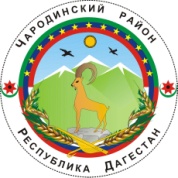 АДМИНИСТРАЦИЯ МУНИЦИПАЛЬНОГО ОБРАЗОВАНИЯ «ЧАРОДИНСКИЙ РАЙОН» П О С Т А Н О В Л Е Н И Еот 24 июля 2017 г № 65с. ЦурибОб утверждении административных регламентовпо исполнению муниципальных функцийотдела ЗАГС МО «Чародинский район»      В соответствии с Федеральным законом от 6.10.2003г. № 131-ФЗ «Об общих принципах организации местного самоуправления в Российской Федерации», Федеральным законом от 9.02.2009г. № 8 – ФЗ «Об обеспечении доступа к информации о деятельности государственных органов и органов местного самоуправления», Федеральным законом от 27.07.2010г. № 210-ФЗ «Об организации предоставления государственных   и муниципальных услуг», распоряжением Правительства Российской Федерации от 17.12.2009г. № 1993-р «Об утверждении свободного перечня первоочередных государственных и муниципальных услуг, предоставляемых в электронном виде», постановление Правительства Российской Федерации от 15.06.2009г. № 478 «О единой системе информационно-справочной поддержки граждан и организаций по вопросам взаимодействия с органами местного самоуправления с использованием информационно-телекоммуникационной сети Интернет», постановлением Правительства РД от 30.06.2010г. № 234 «О республиканском реестре государственных и муниципальных услуг» Администрация муниципального образования «Чародинский	 район»  п о с т а н о в л я е т:         1. Утвердить прилагаемый Административный регламент предоставления отделом записи актов гражданского состояния муниципальных услуг по государственной регистрации актов гражданского состояния, включающие в себе:- государственная регистрация рождения;- государственная регистрация смерти;- государственная регистрация заключения брака;- государственная регистрация расторжения брака;- государственная регистрация установления отцовства;- государственная регистрация усыновления;- государственная регистрация перемена имени;  - внесение изменений, дополнений, исправлений в актовую запись;- восстановление и аннулирование актовых записей гражданского состояния;- выдача повторных свидетельств записей актов гражданского состояния;- выдача архивных справок соответствующих форм записей актов гражданского состояния.        2. Начальнику отдела записи актов гражданского состояния муниципального образования «Чародинский район» обеспечить исполнение административных регламентов.        3. Разместить настоящее постановление на официальном сайте  муниципального образования «Чародинский район».        4. Контроль за исполнением настоящего постановления возложить на зам. главы администрации Магомедова Р.И.              Глава Администрации муниципального образования       «Чародинский район»                                                        М.А. Магомедов